EAST DISTRICTOFFICE HOURS				E-News: 12.6.189:30AM to 4:30PM							The East District office will be closed Monday through Friday						   for the holidays on December 21st Phone: (215) 878-4607						     and will reopen on January 2ndEmail: myancey@epaumc.org2018 JOURNAL Print orders are now available for the 2018 Journal. To place your order, follow the instructions here: 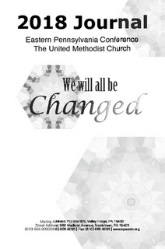 The 2018 Journal can also be accessed online using the following login credentials:Username: east_district Password: journa1EPA PRESCHOOL AND CHILDCARE QUESTIONSRegarding recent DHS compliance questions revolving around childcare services and preschools in churches, child care licensing consultant (and member of First United Methodist Church of Germantown) Marion Brown has offered her expertise. For more information, please contact the East District office.EAST DISTRICT TRIAGE TEAMDo you have a passion for revitalization, but no outlet for it? Then the East District invites you to join this new initiative dedicated to looking more deeply into declining memberships; diagnosing and implementing strategies for smaller church successes. If interested, please contact the East District office.UPCOMING EVENTSOrientation to MinistryTo those who may be exploring Certified or Licensed Ministry in the UM Church:Do you feel, deep within, that God might be calling you? Are you trying to discern if you're called to be a deacon or an elder, a licensed local pastor or a certified lay minister? Not sure where God is calling you or how to get there?The Board of Ordained Ministry now sponsors Exploring Ministry events at several times and places throughout the year. This ministry orientation, required of certified candidates for pastoral ministry, will help you better understand the diverse ways that you can live out your call in The United Methodist Church. The next orientation, led by the Rev. Michael Roberts, will be on Wednesday, December 12, 10 AM to 12 PM, at Quakertown UMC, 1875 Freier Rd, Quakertown, PA. Register Now!Philadelphia UM Mass Choir Christmas ConcertJoin The Philadelphia UM Mass Choir on Saturday, December 15th, 5 PM, at Mother African Zoar for their Annual Christmas Concert. There will be a freewill offering that will benefit the Black Methodist Church for Renewal (BMCR) Youth Initiative and Scholarships."Bring your family, friends, neighbors, co-workers, and classmates to be blessed in song, dance, and joy," invites choir director the Rev. Eric Carr. The choir has performed at numerous venues since its founding in 2015, including during the 2018 Annual Conference Memorial Service. Clergy Cook-Off
The East District’s popular fundraiser, the Clergy Cook-Off returns! From 1pm to 3pm on Saturday, January 19th, Huntingdon Valley United Methodist Church will host a smorgasbord of creations made by our own district clergy. Funds will go toward the previously mentioned East District Triage Team (official name pending).If you are interested in preparing a dish, please contact the East District office ASAP!East District Town Hall Bishop Peggy Johnson will hold special town hall meetings on the four districts in March 2019, to address legislation enacted at the 2019 Special Called General Conference in February. Please save these dates now:Mon. March 25, 2019 - 6:30 pm - East District @ Doylestown United Methodist ChurchTue. March 26, 2019 - 6:30 pm - North DistrictWed. March 27, 2019 - 6:30 pm - South DistrictThu. March 28, 2019 - 6:30 pm - West DistrictLocations in other districts will be announced at a later date.UPCOMING TRAINING AND WORKSHOPSLocal Pastor Licensing School: Christian EducationIf you are interested in Pastoral Ministry as certified and licensed Local Pastor, or a growing church Licensing School Pastor, then you should come to a Licensing School sponsored by the Eastern PA Conference Board of Ordained Ministry. Each major area of study is held at the teaching pastor’s church or at the Eastern PA Conference Center. Christian Education Church Administration: Leading a CongregationPastoral CareCongregational DevelopmentPreaching, Worship, SacramentsTo register, or see dates for all 5 of the segments, view the conference calendar here.Clergy and Candidacy Mentor TrainingConference-wide training will be offered to all clergy in full connection (including part-time local pastors who have completed the course of study) at Wesley UMC in Bethlehem on December 13, from 9 AM to 12 PM.The UMC Book of Discipline requires that all clergy and candidacy mentors be trained and then retrained every four years. This three-hour open training suffices for both but requires advance registration. To register send an e-mail request to the Rev. Andy Krpata right away. The training is free and offers .3 CEUs through the Board of Ordained Ministry.Attendees should bring a wi-fi-enabled device (preferably one bigger than a cell phone) to use during the training. It will cover the basics of mentoring, the process of candidacy, and a preview of UMCares (United Methodist Candidacy and Record Entry System). If you are not already entered into the system, you will be by the conclusion of the training.Who needs this training?All mentors not trained or retrained in the past four yearsAll mentors assigned to a candidate who have not yet taken the training.Any clergy who have been given access as a UMCares district administrator.Wesley UMC is at 2540 Center Street, Bethlehem, PA.Questions? Call Andy: 267-250-4912Cross-Racial/Cross Cultural Information SessionFor churches and members interested in learning more about CR/CC appointments, this free event will be held on February 23, 2019 at Cedarville UMC from 10am to noon. Basic/Advanced Sexual Ethics WorkshopsBasic Sexual Ethics: Saturday, March 23, 2019 from 9:30am to 3pm at Conshohocken UMC led by Rev. Wanda Sevey of the Council for Relationships. Cost is $35. Lunch is provided. Advanced Sexual Ethics: Tuesday, April 30 2019 at Asbury UMC in Allentown led by Rev. Beverly Andrews and Mrs. Elaine Spanger. Cost is $35. Lunch is provided. Contact Jacqueline Hines for more info at pastorjacquelineumc@gmail.com or 410-963-1721.Changing Racism WorkshopIn this 3 day workshop participants will learn concrete strategies for:Developing skills for addressing and changing attitudes and behaviors that perpetuate bias, discrimination, and other obstacles to equityUnderstanding the personal costs to everyone of system of privilege and disadvantageRecognizing institutional racism and other forms of systemic oppression and discrimination that affect members of historically excluded groupsChanging dysfunctional intraracial and interracial behavior that undermine effective partnershipsLearning to acknowledge and interrupt the subtle (and often unintentional) dynamics that play out between “modern” forms of oppression and “internalized oppression”.The event will be held at the Desmond Hotel in Malvern, PA on April 5th-7th. Register here.SAVE THESE DATESDecember 12, 2018 – Orientation to Ministry, 10am to 12pm, @ Quakertown UMCDecember 15, 2018 – Phila. UM Mass Choir Christmas Concert, 5pm @ Mother African Zoar UMCDecember 31, 2018 – Church Budget dueJanuary 19, 2019 – Clergy Cook-off, 1pm to 3pm @ Huntingdon Valley UMCFebruary 23, 2019 – Cross-Racial/Cross-Cultural Workshop, 10am to Noon @ Cedarville UMCMarch 2, 2019 – Tools for Ministry, 8:30am to 2:30pm @ Bensalem UMC March 16, 2019 – Eastern PA Conf. Youth Rally, @ Wesley UMC BethlehemMarch 25, 2019 – East District Town Hall Meeting, 6:30pm to 8:30pm @ Doylestown UMCApril 9, 2019 – The Art of Preaching, 8:30am to 1pm @ West Lawn UMCMay 5, 2019 – East District Conference, 1pm to 3pm @ Glenside Lighthouse FellowshipMay 17, 2019 – Walking With: An African American Experience, 6pm to 9pm @ FUMCOGMay 18, 2019 – Walking With…continued, 8am to 2pm @ FUMCOGOctober 19, 2019 – HOPE! Talks 2.0: Inspiration For Small Congregations